АДМИНИСТРАЦИЯ  ИЗОБИЛЬНЕНСКОГО  СЕЛЬСКОГО ПОСЕЛЕНИЯНИЖНЕГОРСКОГО  РАЙОНАРЕСПУБЛИКИ  КРЫМПОСТАНОВЛЕНИЕ24.06.2016 г.                               с.Изобильное                                     № _57/1_Об утверждении Порядка разработкии утверждения схемы размещениянестационарных объектов МО Изобильненское сельское поселенийНижнегорского района Республики Крым       Руководствуясь пунктом 3 статьи 10 Федерального закона Российской Федерации  от 28.12.2009г. № 381-ФЗ «Об основах государственного регулирования торговой деятельности в Российской Федерации», в целях упорядочения размещения и функционирования нестационарных торговых объектов на территории муниципального образования Изобильненское  сельское поселение», создания условий для улучшения организации и качества торгового обслуживания населения, администрация Изобильненского сельского поселения                                                   ПОСТАНОВЛЯЕТ:Утвердить прилагаемый Порядок разработки и утверждения схемы размещения нестационарных торговых объектов.Утвердить прилагаемую форму схемы размещения нестационарных торговых объектов на территории Изобильненского сельского поселения.Настоящее постановление подлежит официальному опубликованию (обнародованию) в установленном порядке и вступает в силу со дня его официального опубликования (обнародования).Контроль исполнения постановления оставляю за собойУТВЕРЖДЕНПостановлением администрацииИзобильненского сельского поселенияот «_24_» _07_  2016 г. № __57/1__Порядок разработки и утверждения схемы размещения нестационарных торговых объектов1. Общие положения1.1. Порядок разработки и утверждения схемы размещения нестационарных торговых объектов (далее - Порядок) определяет принципы разработки схемы размещения нестационарных торговых объектов (далее - Схема), процедуру разработки и утверждения Схемы, а также внесение изменений в Схему.Порядок распространяется на нестационарные торговые объекты, расположенные на земельных участках, в зданиях, строениях и сооружениях, находящихся в муниципальной собственности.1.2. Включение нестационарных торговых объектов в Схему осуществляется в следующих целях:1.2.1. достижение установленных нормативов минимальной обеспеченности населения площадью торговых объектов;1.2.2. размещение нестационарных торговых объектов, используемых субъектами малого или среднего предпринимательства, осуществляющими торговую деятельность;1.2.3. формирование торговой инфраструктуры с учетом видов и типов торговых объектов, форм и способов торговли;1.2.4. повышение доступности товаров для населения.1.3. Для целей настоящего Порядка используются следующие основные понятия:1.3.1. торговая деятельность (далее также - торговля) - вид предпринимательской деятельности, связанный с приобретением и продажей товаров;1.3.2. розничная торговля - вид торговой деятельности, связанный с приобретением и продажей товаров для использования их в личных, семейных, домашних и иных целях, не связанных с осуществлением предпринимательской деятельности;1.3.3. субъект торговли - юридические лица и индивидуальные предприниматели, организующие и осуществляющие торговую деятельность;1.3.4. торговый объект - здание или часть здания, строение или часть строения, сооружение или часть сооружения, специально оснащенные оборудованием, предназначенным и используемым для выкладки, демонстрации товаров, обслуживания покупателей и проведения денежных расчетов с покупателями при продаже товаров;1.3.5. стационарный торговый объект - торговый объект, представляющий собой здание или часть здания, строение или часть строения, прочно связанные фундаментом такого здания, строения с землей и присоединенные к сетям инженерно-технического обеспечения;1.3.6. нестационарный торговый объект - торговый объект, представляющий собой временное сооружение или временную конструкцию, не связанные прочно с земельным участком вне зависимости от присоединения или неприсоединения к сетям инженерно-технического обеспечения, в том числе передвижное сооружение (павильон, киоск, палатка, лоток, контейнер, автомагазин, автолавка, автоприцеп, сезонное (летнее) кафе);1.3.7. павильон - нестационарный торговый объект со стабильным местом размещения, представляющий собой временное сооружение, имеющее торговый зал, одно или несколько помещений для хранения товарного запаса, рассчитанное на одно или несколько рабочих мест;1.3.8. киоск - нестационарный торговый объект со стабильным местом размещения, представляющий собой временное сооружение, не имеющее торгового зала и помещений для хранения товарных запасов, рассчитанное на одно рабочее место;1.3.9. палатка - передвижной нестационарный торговый объект, представляющий собой временную легковозводимую сборно-разборную конструкцию, оснащенную прилавком, не имеющую торгового зала и помещений для хранения товарного запаса, рассчитанную на одно или несколько рабочих мест, на площади которых хранится товарный запас на один день торговли;1.3.10. лоток - передвижной нестационарный торговый объект, представляющий собой временную конструкцию, предназначенную для выкладки и демонстрации товаров, при необходимости оснащенную оборудованием для обеспечения сохранности товаров и подготовки их к продаже;1.3.11. контейнер - передвижной нестационарный торговый объект, представляющий собой полностью или частично закрытую емкость, предназначенную для помещения в нее товаров;1.3.12. автомагазин, автолавка, автоприцеп - передвижной нестационарный торговый объект, представляющий собой автотранспортное средство, используемое для целей осуществления торговой деятельности;1.3.13. сезонное (летнее) кафе - нестационарный торговый объект, размещаемый (обустраиваемый) на участке территории, непосредственно примыкающей к стационарному торговому объекту (объекту общественного питания), или отдельно стоящий, используемый для более полного удовлетворения потребностей населения в продуктах питания и прохладительных напитках;1.3.14. площадь торгового объекта - помещение, предназначенное для выкладки, демонстрации товаров, обслуживания покупателей и проведения денежных расчетов с покупателями при продаже товаров, прохода покупателей;1.3.15. специализация нестационарного торгового объекта - ориентация нестационарного торгового объекта на продажу одной или нескольких групп товаров;1.3.16. учетный номер нестационарного торгового объекта - уникальный номер, присваиваемый каждому предусмотренному Схемой нестационарному торговому объекту, используемый в целях учета нестационарных торговых объектов, размещаемых в пределах территории муниципального образования;1.3.17. Схема - документ, состоящий из текстовой и графической частей, определяющий места размещения нестационарных торговых объектов на территории Изобильненского сельского поселения и содержащий сведения о виде, площади, адресных ориентирах, периоде размещения, специализации объекта, собственнике земельного участка, на котором расположен нестационарный торговый объект.1.4. Порядок не распространяется на отношения, связанные с размещением нестационарных торговых объектов, расположенных на территории розничных рынков, ярмарок, а также на размещение торговых (вендинговых) аппаратов.1.5. Утверждение Схемы, равно как и внесение в нее изменений, не может служить основанием для пересмотра мест размещения нестационарных торговых объектов, строительство, реконструкция или эксплуатация которых были начаты до утверждения указанной Схемы.1.6. Порядок размещения и использования нестационарных торговых объектов в стационарном торговом объекте, в ином здании, строении, сооружении или на земельном участке, находящихся в частной собственности, устанавливается собственником стационарного торгового объекта, иного здания, строения, сооружения или земельного участка с учетом требований, определенных законодательством Российской Федерации.2. Принципы разработки Схемы2.1. Схема разрабатывается с учетом:2.1.1. необходимости обеспечения устойчивого развития территории Изобильненского сельского поселения, в том числе с учетом генеральных планов поселений, схем территориального планирования Изобильненского сельского поселения, правил землепользования и застройки (в том числе с учетом установленных градостроительных регламентов), документации по планировке территории Изобильненского сельского поселения;2.1.2. необходимости достижения нормативов минимальной обеспеченности населения площадью торговых объектов.2.2. При разработке Схемы следует руководствоваться следующими принципами:2.2.4. Схемой должно предусматриваться размещение не менее шестидесяти процентов нестационарных торговых объектов, используемых субъектами малого или среднего предпринимательства, осуществляющими торговую деятельность, от общего количества нестационарных торговых объектов;2.2.5. нестационарные торговые объекты не должны ухудшать условия проживания и отдыха населения жилых массивов;2.2.6. нестационарные торговые объекты должны размещаться с учетом обеспечения свободного движения пешеходов и доступа потребителей к объектам торговли, в том числе обеспечения безбарьерной среды жизнедеятельности для инвалидов и иных маломобильных групп населения, беспрепятственного подъезда спецтранспорта при чрезвычайных ситуациях, а также с соблюдением пожарных и санитарных требований;2.2.7. места размещения нестационарных торговых объектов и их внешний вид не должны нарушать внешний архитектурный облик сложившейся застройки;2.2.8. Схема не должна предусматривать размещение нестационарных торговых объектов:2.2.8.4. на газонах, цветниках и прочих объектах озеленения, детских и спортивных площадках, площадках для отдыха, тротуарах шириной менее ;2.2.8.5. на инженерных сетях и коммуникациях и в охранных зонах инженерных сетей и коммуникаций;2.2.8.6. в помещениях (на площадях) автопавильонов автобусных остановок, а также в пределах посадочных площадок и площадок ожидания автобусных остановок.3. Порядок разработки и утверждения проекта Схемы3.1. Проект Схемы разрабатывается и утверждается администрацией Изобильненского сельского поселения, в срок не позднее 1 ноября года, предшествующего году начала срока действия Схемы.3.2. Проект Схемы разрабатывается на период не менее 5 лет.3.3. Схема должна состоять из двух частей:3.3.1. текстовой части - разрабатывается в виде таблицы по форме согласно приложению к настоящему Порядку;3.3.2. графической части - разрабатывается в виде карты территории Изобильненского сельского поселения или карт различных частей территории  Изобильненского сельского поселения с предусмотренными на ней (на них) возможными местами размещения нестационарных торговых объектов.3.4. Администрация поселения разрабатывает проект Схемы (проект изменений и дополнений в Схему) и обеспечивает его согласование или несогласовании проекта Схемы при наличии замечаний (предложений). В случае несоответствия проекта Схемы действующему законодательству оформляются письменные замечания (предложения).3.6. Замечания (предложения) о внесении изменений и дополнений в проект Схемы, поступившие от администрации, в течение 10 дней рассматриваются на предмет соответствия Порядку администрацией поселения, который по результатам рассмотрения принимает одно из следующих решений:3.7.1. внести изменения и(или) дополнения в проект Схемы - в случае, если представленные замечания (предложения) соответствуют Порядку;3.7.2. отказать в принятии замечаний (предложений) с направлением письменного мотивированного ответа в адрес органа (органов), направившего (направивших) соответствующие замечания (предложения), - в случае, если замечания (предложения) не соответствуют Порядку.3.8. Проект Схемы, измененный с учетом поступивших замечаний (предложений), подлежит повторному согласованию с органами, представившими замечания (предложения).	3.9. Утвержденная Схема подлежит опубликованию в порядке, установленном для официального опубликования муниципальных правовых актов, а также размещению на сайте администрации поселения.          4. Порядок внесения изменений и дополнений в схему размещения нестационарных торговых объектов4.1. Изменения и дополнения в Схему вносятся при возникновении следующих оснований:4.1.1. новая застройка территории Изобильненского сельского поселения;4.1.2. ремонт и реконструкция автомобильных дорог Изобильненского сельского поселения;4.1.3. прекращение, перепрофилирование деятельности стационарных торговых объектов, повлекшие снижение обеспеченности до уровня ниже установленного норматива минимальной обеспеченности населения площадью торговых объектов;4.1.4. поступление мотивированных предложений от органов местного самоуправления;4.1.5. необходимость реализации долгосрочных целевых программ, приоритетных направлений деятельности Изобильненского сельского поселения в сфере социально-экономического развития;4.1.6. изъятие земельных участков для муниципальных нужд - на основании предложений органа, принявшего соответствующее решение;4.1.7. принятие решений о развитии застроенных территорий - на основании предложений органа, принявшего соответствующее решение;4.1.8. изменение градостроительных регламентов - на основании предложений администрации поселения;4.2. Проект о внесении изменений и дополнений в Схему разрабатывается администрацией поселения.4.3. Необходимость внесения изменений и дополнений в Схему по основаниям, указанным в настоящем Порядке, отслеживается администрацией поселения, по основаниям, указанным в пунктах 4.1.1, 4.1.2, 4.1.4, 4.1.6-4.1.8 Порядка, - соответствующими органами, указанными в данных пунктах.4.4. Предложения о внесении изменений и дополнений в Схему по основаниям, указанным в пунктах 4.1.1, 4.1.2, 4.1.4, 4.1.6-4.1.8 Порядка, направляются в администрацию поселения, который в течение 30 дней со дня поступления предложений рассматривает их на предмет соответствия Порядку и принимает одно из следующих решений:4.4.1. разработать проект о внесении изменений и(или) дополнений в Схему - в случае, если представленные предложения соответствуют Порядку;4.4.2. отказать в принятии предложений с направлением письменного мотивированного ответа - в случае, если предложения не соответствуют Порядку.4.5. Разработанный проект о внесении изменений и(или) дополнений в Схему подлежит согласованию, направлению для уведомления в соответствующие органы, утверждению и опубликованию в порядке, установленном для разработки и утверждения проекта Схемы согласно разделу 3 Порядка.Приложениек Порядку разработки и утверждения схемы размещения нестационарных торговых объектовФормаСхема размещения нестационарных торговых объектов на территории Изобильненского сельского поселенияПредседатель Изобильненского сельского совета-                                                                      глава администрации Изобильненскогосельского поселения                                                                     Л.Г.Назарова                                                                                                                                                                                                                     Учетный номер нестационарного торгового объектаАдресные ориентиры нестационарного торгового объекта территориальная зона, районВид нестационарного торгового объектаВид торговлиСпециализацияПлощадь нестационарного торгового объектаПлощадь земельного участкаСобственник земельного участка, на котором расположен нестационарный торговый объект12345678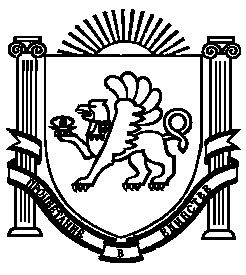 